	TYTUŁImię i nazwisko AbstractAbstrakt stanowi bardzo ważny element każdego artykułu naukowego. Odgrywa ważną rolę przy indeksowaniu i wyszukiwaniu artykułów w Internecie i w specjalistycznych bazach. Musi zawierać: cel artykułu, tematykę, odniesienie do głównych pytań i metod oraz luk badawczych, podsumowanie otrzymanych wyników. Objętość: do 250 słów. Keywords: piszemy z małej litery, stawiamy średniki. 5-7 słów kluczowych lub fraz.Każdy artykuł musi składać się z następujących sekcji:IntroductionLiterature reviewResearch approach and methodsDiscussion and resultsConclusionAcknowledgements (jeśli dotyczy)ReferencesBiographical note (s)Przypisy w tekście, np. (Kowalski, 2006), nawiasy jak zaznaczono. Pierwsze cytowania wieloautorskiej publikacji (Mazur, Nowak, Pawlak & Bryniarski, 2016) zawsze pełne z podaniem wszystkich autorów. Kolejne stosujemy et al. (Mazur et al., 2016).Odwołania do tabel i rysunków w tekście, np. Table 1 lub Figure 1. Tytuły rysunków pod rysunkami.Format tabel – otwartyTable 1. Tytuł tabeliSource:  Kowalski (2006).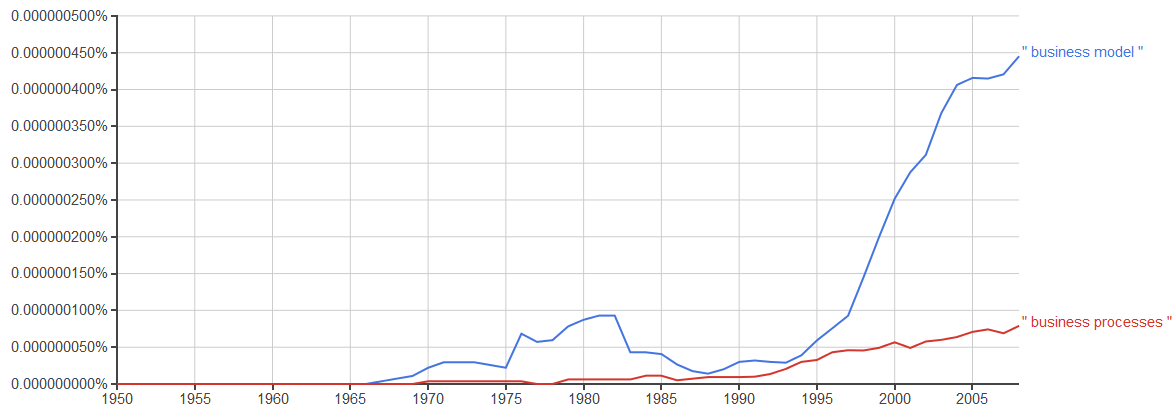 Figure 1. Business model and business processes trendsSource: based on Google Ngram Viewer.ReferencesObowiązuje APA Style edycja 6 (link do przykładów na stronie: Warunki uczestnictwa), warto korzystać z menedżera bibliografii. PROSZĘ ZWRACAĆ UWAGĘ NA KROPKI, PRZECINKI (ZNAKI INTERPUNKCYJNE), KURSYWĘ, MAŁE VS DUŻE LITERY ORAZ SPACJE.Biographical notePrzykładowe znajdują się w ostatnim tomie dostępnym na stronie.